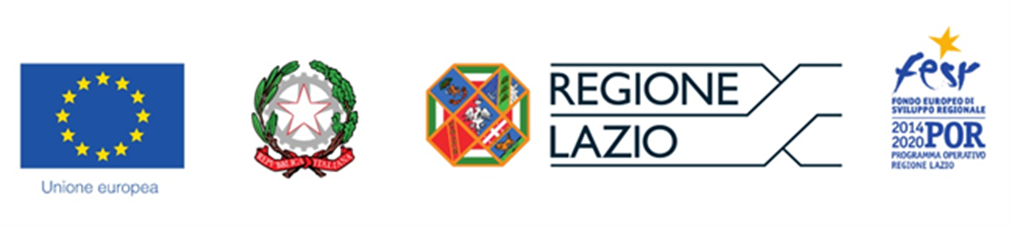 	Spettabile 	Lazio Innova S.p.A.	Via Marco Aurelio 26/a	00184 Roma Oggetto: candidatura degli OdR Cardine ad individuare un Insieme di Progetti  E (riprodurre per ogni ulteriore OdR Cardine)    RAPPRESENTANOLa volontà dei suddetti soggetti di presentare quali OdR Cardine un Insieme di Progetti a valere sull’Avviso Pubblico Progetti Strategici, a valere sull’Area di Specializzazione della Smart Specialisation Strategy Regionale SCIENZE DELLA VITA, oppureGREEN ECONOMY, oppure  AEROSPAZIO.  E A TAL FINE DICHIARANOche tutti i sottoscritti sono Organismi di Ricerca e Diffusione della Conoscenza ai sensi della normativa comunitaria in materia di aiuti di Stato; che tutti i sottoscritti hanno preso visione dell’Avviso Pubblico Progetti Strategici e sono pienamente consapevoli e accettano le modalità, le indicazioni e le prescrizioni ivi previste ed in particolare:che la presente candidatura ha l’esclusiva finalità di assicurare che l’individuazione dei Progetti RSI e delle imprese partecipanti da parte dei sottoscritti avviene in modo sufficientemente pubblicizzato e di affiancare alla pubblicità prevista in ciascuna candidatura, quella mediante i propri siti istituzionali;che Lazio Innova e la Regione Lazio verificheranno i requisiti dichiarati e le informazioni fornite solo successivamente alla presentazione della Domanda formale di Sovvenzione dell’Insieme di Progetti disciplinata all’art. 8 dell’Avviso, pur riservandosi ogni azione per interrompere l’individuazione dei Progetti RSI e delle imprese partecipanti da parte dei candidati, qualora si riscontri la produzione di informazioni fuorvianti o nell’ipotesi di manifesta mancanza dei requisiti;che presentando la presente candidatura non si costituisce alcun obbligo da parte di Lazio Innova o della Regione Lazio nei confronti dei sottoscritti, fino alla eventuale Concessione delle Sovvenzioni, a conclusione della procedura descritta all’art. 9 dell’Avviso, e che non esiste quindi alcun presupposto affinché i sottoscritti possano avanzare pretese economiche per rimborsi, danni o a qualsiasi altro titolo con riferimento all’attività svolta per l’individuazione e l’elaborazione della progettualità;di autorizzare Lazio Innova e la Regione Lazio a rendere pubblici i dati e le informazioni a tal fine contenuti nella allegata scheda, redatta in conformità con il fac-simile pubblicato in allegato A all’Avviso. SOTTOSCRITTO E DATATO CON FIRMA DIGITALE(tutti i candidati OdR Cardine)SCHEDADI CANDIDATURA AD INDIVIDUARE UN INSIEME DI PROGETTIIl/La sottoscritto/aIl/La sottoscritto/aIl/La sottoscritto/aIl/La sottoscritto/a(nome e cognome)(nome e cognome)(nome e cognome)(nome e cognome)(nome e cognome)nato/a  a  (Stato, Comune)(Stato, Comune)(Stato, Comune)(Stato, Comune)(Stato, Comune)(Stato, Comune)il(gg/mm/aaaa)residente inresidente in(Stato, CAP/ZIP code, Provincia, Comune, Indirizzo)(Stato, CAP/ZIP code, Provincia, Comune, Indirizzo)(Stato, CAP/ZIP code, Provincia, Comune, Indirizzo)(Stato, CAP/ZIP code, Provincia, Comune, Indirizzo)(Stato, CAP/ZIP code, Provincia, Comune, Indirizzo)(Stato, CAP/ZIP code, Provincia, Comune, Indirizzo)(Stato, CAP/ZIP code, Provincia, Comune, Indirizzo)in qualità di Legale Rappresentante dell’Organismo di Ricerca Cardine Mandatario: in qualità di Legale Rappresentante dell’Organismo di Ricerca Cardine Mandatario: in qualità di Legale Rappresentante dell’Organismo di Ricerca Cardine Mandatario: in qualità di Legale Rappresentante dell’Organismo di Ricerca Cardine Mandatario: in qualità di Legale Rappresentante dell’Organismo di Ricerca Cardine Mandatario: in qualità di Legale Rappresentante dell’Organismo di Ricerca Cardine Mandatario: in qualità di Legale Rappresentante dell’Organismo di Ricerca Cardine Mandatario: in qualità di Legale Rappresentante dell’Organismo di Ricerca Cardine Mandatario: in qualità di Legale Rappresentante dell’Organismo di Ricerca Cardine Mandatario: (denominazione legale della persona giuridica) (denominazione legale della persona giuridica) (denominazione legale della persona giuridica) (denominazione legale della persona giuridica) (denominazione legale della persona giuridica) (denominazione legale della persona giuridica) (denominazione legale della persona giuridica) (denominazione legale della persona giuridica) (denominazione legale della persona giuridica) con sede legale/fiscale incon sede legale/fiscale incon sede legale/fiscale incon sede legale/fiscale incon sede legale/fiscale in(Stato, CAP/ZIP code, Provincia, Comune, Indirizzo)(Stato, CAP/ZIP code, Provincia, Comune, Indirizzo)(Stato, CAP/ZIP code, Provincia, Comune, Indirizzo)(Stato, CAP/ZIP code, Provincia, Comune, Indirizzo)iscritta al registro delle Imprese Italianoiscritta al registro delle Imprese Italianoiscritta al registro delle Imprese Italianoiscritta al registro delle Imprese Italianoiscritta al registro delle Imprese Italianoiscritta al registro delle Imprese Italiano(estremi iscrizione se esistente)(estremi iscrizione se esistente)(estremi iscrizione se esistente)codice fiscale:codice fiscale:codice fiscale:Partita IVA:Partita IVA:Partita IVA:PEC:PEC:PEC:Il/La sottoscritto/aIl/La sottoscritto/aIl/La sottoscritto/aIl/La sottoscritto/a(nome e cognome)(nome e cognome)(nome e cognome)(nome e cognome)(nome e cognome)nato/a  a  (Stato, Comune)(Stato, Comune)(Stato, Comune)(Stato, Comune)(Stato, Comune)(Stato, Comune)il(gg/mm/aaaa)residente inresidente in(Stato, CAP/ZIP code, Provincia, Comune, Indirizzo)(Stato, CAP/ZIP code, Provincia, Comune, Indirizzo)(Stato, CAP/ZIP code, Provincia, Comune, Indirizzo)(Stato, CAP/ZIP code, Provincia, Comune, Indirizzo)(Stato, CAP/ZIP code, Provincia, Comune, Indirizzo)(Stato, CAP/ZIP code, Provincia, Comune, Indirizzo)(Stato, CAP/ZIP code, Provincia, Comune, Indirizzo)in qualità di Legale Rappresentante dell’Organismo di Ricerca Cardine: in qualità di Legale Rappresentante dell’Organismo di Ricerca Cardine: in qualità di Legale Rappresentante dell’Organismo di Ricerca Cardine: in qualità di Legale Rappresentante dell’Organismo di Ricerca Cardine: in qualità di Legale Rappresentante dell’Organismo di Ricerca Cardine: in qualità di Legale Rappresentante dell’Organismo di Ricerca Cardine: in qualità di Legale Rappresentante dell’Organismo di Ricerca Cardine: in qualità di Legale Rappresentante dell’Organismo di Ricerca Cardine: in qualità di Legale Rappresentante dell’Organismo di Ricerca Cardine: (denominazione legale della persona giuridica) (denominazione legale della persona giuridica) (denominazione legale della persona giuridica) (denominazione legale della persona giuridica) (denominazione legale della persona giuridica) (denominazione legale della persona giuridica) (denominazione legale della persona giuridica) (denominazione legale della persona giuridica) (denominazione legale della persona giuridica) con sede legale/fiscale incon sede legale/fiscale incon sede legale/fiscale incon sede legale/fiscale incon sede legale/fiscale in(Stato, CAP/ZIP code, Provincia, Comune, Indirizzo)(Stato, CAP/ZIP code, Provincia, Comune, Indirizzo)(Stato, CAP/ZIP code, Provincia, Comune, Indirizzo)(Stato, CAP/ZIP code, Provincia, Comune, Indirizzo)iscritta al registro delle Imprese Italianoiscritta al registro delle Imprese Italianoiscritta al registro delle Imprese Italianoiscritta al registro delle Imprese Italianoiscritta al registro delle Imprese Italianoiscritta al registro delle Imprese Italiano(estremi iscrizione se esistente)(estremi iscrizione se esistente)(estremi iscrizione se esistente)codice fiscale:codice fiscale:codice fiscale:Partita IVA:Partita IVA:Partita IVA:PEC:PEC:PEC:1. Denominazione e nome breve punto di connessione (ufficio di trasferimento tecnologico o unità organizzativa assimilabile) candidato1. Denominazione e nome breve punto di connessione (ufficio di trasferimento tecnologico o unità organizzativa assimilabile) candidato1. Denominazione e nome breve punto di connessione (ufficio di trasferimento tecnologico o unità organizzativa assimilabile) candidato1. Denominazione e nome breve punto di connessione (ufficio di trasferimento tecnologico o unità organizzativa assimilabile) candidato1. Denominazione e nome breve punto di connessione (ufficio di trasferimento tecnologico o unità organizzativa assimilabile) candidato1. Denominazione e nome breve punto di connessione (ufficio di trasferimento tecnologico o unità organizzativa assimilabile) candidato1. Denominazione e nome breve punto di connessione (ufficio di trasferimento tecnologico o unità organizzativa assimilabile) candidato(informazioni da rendere pubbliche)(informazioni da rendere pubbliche)(informazioni da rendere pubbliche)(informazioni da rendere pubbliche)(informazioni da rendere pubbliche)(informazioni da rendere pubbliche)(informazioni da rendere pubbliche)2. AdS di riferimento, da rendere pubblico2. AdS di riferimento, da rendere pubblico2. AdS di riferimento, da rendere pubblico2. AdS di riferimento, da rendere pubblico2. AdS di riferimento, da rendere pubblico2. AdS di riferimento, da rendere pubblico2. AdS di riferimento, da rendere pubblico(informazioni da rendere pubbliche)(informazioni da rendere pubbliche)(informazioni da rendere pubbliche)(informazioni da rendere pubbliche)(informazioni da rendere pubbliche)(informazioni da rendere pubbliche)(informazioni da rendere pubbliche)3. Anagrafica e Recapiti punto di connessione, da rendere pubblici3. Anagrafica e Recapiti punto di connessione, da rendere pubblici3. Anagrafica e Recapiti punto di connessione, da rendere pubblici3. Anagrafica e Recapiti punto di connessione, da rendere pubblici3. Anagrafica e Recapiti punto di connessione, da rendere pubblici3. Anagrafica e Recapiti punto di connessione, da rendere pubblici3. Anagrafica e Recapiti punto di connessione, da rendere pubbliciDenominazione OdR Mandatario e responsabile legale del punto di connessione candidatoDenominazione OdR Mandatario e responsabile legale del punto di connessione candidatoDenominazione OdR Mandatario e responsabile legale del punto di connessione candidatoDenominazione OdR Mandatario e responsabile legale del punto di connessione candidatoDenominazione OdR Mandatario e responsabile legale del punto di connessione candidatoDenominazione OdR Mandatario e responsabile legale del punto di connessione candidatoDenominazione OdR Mandatario e responsabile legale del punto di connessione candidato(informazioni da rendere pubbliche)(informazioni da rendere pubbliche)(informazioni da rendere pubbliche)(informazioni da rendere pubbliche)(informazioni da rendere pubbliche)(informazioni da rendere pubbliche)(informazioni da rendere pubbliche)Dipartimento/Ufficio/Area responsabile del punto di connessione candidatoDipartimento/Ufficio/Area responsabile del punto di connessione candidatoDipartimento/Ufficio/Area responsabile del punto di connessione candidatoDipartimento/Ufficio/Area responsabile del punto di connessione candidatoDipartimento/Ufficio/Area responsabile del punto di connessione candidatoDipartimento/Ufficio/Area responsabile del punto di connessione candidatoDipartimento/Ufficio/Area responsabile del punto di connessione candidato(informazioni da rendere pubbliche)(informazioni da rendere pubbliche)(informazioni da rendere pubbliche)(informazioni da rendere pubbliche)(informazioni da rendere pubbliche)(informazioni da rendere pubbliche)(informazioni da rendere pubbliche)ReferenteReferenteReferenteReferenteReferenteReferenteReferente(informazioni da rendere pubbliche)(informazioni da rendere pubbliche)(informazioni da rendere pubbliche)(informazioni da rendere pubbliche)(informazioni da rendere pubbliche)(informazioni da rendere pubbliche)(informazioni da rendere pubbliche)Indirizzo operativo (replicare se più di uno)Indirizzo operativo (replicare se più di uno)Indirizzo operativo (replicare se più di uno)Indirizzo operativo (replicare se più di uno)Indirizzo operativo (replicare se più di uno)Comune(informazioni da rendere pubbliche)(informazioni da rendere pubbliche)(informazioni da rendere pubbliche)(informazioni da rendere pubbliche)(informazioni da rendere pubbliche)(informazioni da rendere pubbliche)CAPIndirizzo mail possibilmente dedicatoIndirizzo mail possibilmente dedicatoIndirizzo mail possibilmente dedicatoTelefono(info. pubbliche)(informazioni da rendere pubbliche)(informazioni da rendere pubbliche)(informazioni da rendere pubbliche)(informazioni da rendere pubbliche)4. Obiettivi strategici di Terza missione/impatto sociale degli OdR Cardine e delle loro articolazioni coinvolte (Dipartimenti o assimilabili) – Riprodurre il quadro I.0 SUA-TM/IS o, per le entità non tenute, una descrizione basata sulle pertinenti metodologie ANVUR.4. Obiettivi strategici di Terza missione/impatto sociale degli OdR Cardine e delle loro articolazioni coinvolte (Dipartimenti o assimilabili) – Riprodurre il quadro I.0 SUA-TM/IS o, per le entità non tenute, una descrizione basata sulle pertinenti metodologie ANVUR.4. Obiettivi strategici di Terza missione/impatto sociale degli OdR Cardine e delle loro articolazioni coinvolte (Dipartimenti o assimilabili) – Riprodurre il quadro I.0 SUA-TM/IS o, per le entità non tenute, una descrizione basata sulle pertinenti metodologie ANVUR.4. Obiettivi strategici di Terza missione/impatto sociale degli OdR Cardine e delle loro articolazioni coinvolte (Dipartimenti o assimilabili) – Riprodurre il quadro I.0 SUA-TM/IS o, per le entità non tenute, una descrizione basata sulle pertinenti metodologie ANVUR.4. Obiettivi strategici di Terza missione/impatto sociale degli OdR Cardine e delle loro articolazioni coinvolte (Dipartimenti o assimilabili) – Riprodurre il quadro I.0 SUA-TM/IS o, per le entità non tenute, una descrizione basata sulle pertinenti metodologie ANVUR.4. Obiettivi strategici di Terza missione/impatto sociale degli OdR Cardine e delle loro articolazioni coinvolte (Dipartimenti o assimilabili) – Riprodurre il quadro I.0 SUA-TM/IS o, per le entità non tenute, una descrizione basata sulle pertinenti metodologie ANVUR.4. Obiettivi strategici di Terza missione/impatto sociale degli OdR Cardine e delle loro articolazioni coinvolte (Dipartimenti o assimilabili) – Riprodurre il quadro I.0 SUA-TM/IS o, per le entità non tenute, una descrizione basata sulle pertinenti metodologie ANVUR.(informazioni riservate)(informazioni riservate)(informazioni riservate)(informazioni riservate)(informazioni riservate)(informazioni riservate)(informazioni riservate)5. Gestione della proprietà intellettuale degli OdR Cardine – Riprodurre il quadro I.1 SUA-TM/IS e la sezione a), con evidenza di quella riguardanti le tematiche della AdS di riferimento o, per le entità non tenute, una descrizione basata sulle pertinenti metodologie ANVUR.5. Gestione della proprietà intellettuale degli OdR Cardine – Riprodurre il quadro I.1 SUA-TM/IS e la sezione a), con evidenza di quella riguardanti le tematiche della AdS di riferimento o, per le entità non tenute, una descrizione basata sulle pertinenti metodologie ANVUR.5. Gestione della proprietà intellettuale degli OdR Cardine – Riprodurre il quadro I.1 SUA-TM/IS e la sezione a), con evidenza di quella riguardanti le tematiche della AdS di riferimento o, per le entità non tenute, una descrizione basata sulle pertinenti metodologie ANVUR.5. Gestione della proprietà intellettuale degli OdR Cardine – Riprodurre il quadro I.1 SUA-TM/IS e la sezione a), con evidenza di quella riguardanti le tematiche della AdS di riferimento o, per le entità non tenute, una descrizione basata sulle pertinenti metodologie ANVUR.5. Gestione della proprietà intellettuale degli OdR Cardine – Riprodurre il quadro I.1 SUA-TM/IS e la sezione a), con evidenza di quella riguardanti le tematiche della AdS di riferimento o, per le entità non tenute, una descrizione basata sulle pertinenti metodologie ANVUR.5. Gestione della proprietà intellettuale degli OdR Cardine – Riprodurre il quadro I.1 SUA-TM/IS e la sezione a), con evidenza di quella riguardanti le tematiche della AdS di riferimento o, per le entità non tenute, una descrizione basata sulle pertinenti metodologie ANVUR.5. Gestione della proprietà intellettuale degli OdR Cardine – Riprodurre il quadro I.1 SUA-TM/IS e la sezione a), con evidenza di quella riguardanti le tematiche della AdS di riferimento o, per le entità non tenute, una descrizione basata sulle pertinenti metodologie ANVUR.(informazioni riservate)(informazioni riservate)(informazioni riservate)(informazioni riservate)(informazioni riservate)(informazioni riservate)(informazioni riservate)6. Spin-off degli OdR Cardine – Riprodurre il quadro I.2 SUA-TM/IS, con evidenza degli Spin-off  riguardanti le tematiche della AdS di riferimento o, per le entità non tenute, una descrizione basata sulle pertinenti metodologie ANVUR.6. Spin-off degli OdR Cardine – Riprodurre il quadro I.2 SUA-TM/IS, con evidenza degli Spin-off  riguardanti le tematiche della AdS di riferimento o, per le entità non tenute, una descrizione basata sulle pertinenti metodologie ANVUR.6. Spin-off degli OdR Cardine – Riprodurre il quadro I.2 SUA-TM/IS, con evidenza degli Spin-off  riguardanti le tematiche della AdS di riferimento o, per le entità non tenute, una descrizione basata sulle pertinenti metodologie ANVUR.6. Spin-off degli OdR Cardine – Riprodurre il quadro I.2 SUA-TM/IS, con evidenza degli Spin-off  riguardanti le tematiche della AdS di riferimento o, per le entità non tenute, una descrizione basata sulle pertinenti metodologie ANVUR.6. Spin-off degli OdR Cardine – Riprodurre il quadro I.2 SUA-TM/IS, con evidenza degli Spin-off  riguardanti le tematiche della AdS di riferimento o, per le entità non tenute, una descrizione basata sulle pertinenti metodologie ANVUR.6. Spin-off degli OdR Cardine – Riprodurre il quadro I.2 SUA-TM/IS, con evidenza degli Spin-off  riguardanti le tematiche della AdS di riferimento o, per le entità non tenute, una descrizione basata sulle pertinenti metodologie ANVUR.6. Spin-off degli OdR Cardine – Riprodurre il quadro I.2 SUA-TM/IS, con evidenza degli Spin-off  riguardanti le tematiche della AdS di riferimento o, per le entità non tenute, una descrizione basata sulle pertinenti metodologie ANVUR.(informazioni riservate)(informazioni riservate)(informazioni riservate)(informazioni riservate)(informazioni riservate)(informazioni riservate)(informazioni riservate)7. Attività conto terzi degli OdR Cardine e delle loro articolazioni coinvolte (Dipartimenti o assimilabili) – Riprodurre il quadro I.3 SUA-TM/IS o, per le entità non tenute, una descrizione e quantificazione basata sulle pertinenti metodologie ANVUR.7. Attività conto terzi degli OdR Cardine e delle loro articolazioni coinvolte (Dipartimenti o assimilabili) – Riprodurre il quadro I.3 SUA-TM/IS o, per le entità non tenute, una descrizione e quantificazione basata sulle pertinenti metodologie ANVUR.7. Attività conto terzi degli OdR Cardine e delle loro articolazioni coinvolte (Dipartimenti o assimilabili) – Riprodurre il quadro I.3 SUA-TM/IS o, per le entità non tenute, una descrizione e quantificazione basata sulle pertinenti metodologie ANVUR.7. Attività conto terzi degli OdR Cardine e delle loro articolazioni coinvolte (Dipartimenti o assimilabili) – Riprodurre il quadro I.3 SUA-TM/IS o, per le entità non tenute, una descrizione e quantificazione basata sulle pertinenti metodologie ANVUR.7. Attività conto terzi degli OdR Cardine e delle loro articolazioni coinvolte (Dipartimenti o assimilabili) – Riprodurre il quadro I.3 SUA-TM/IS o, per le entità non tenute, una descrizione e quantificazione basata sulle pertinenti metodologie ANVUR.7. Attività conto terzi degli OdR Cardine e delle loro articolazioni coinvolte (Dipartimenti o assimilabili) – Riprodurre il quadro I.3 SUA-TM/IS o, per le entità non tenute, una descrizione e quantificazione basata sulle pertinenti metodologie ANVUR.7. Attività conto terzi degli OdR Cardine e delle loro articolazioni coinvolte (Dipartimenti o assimilabili) – Riprodurre il quadro I.3 SUA-TM/IS o, per le entità non tenute, una descrizione e quantificazione basata sulle pertinenti metodologie ANVUR.(informazioni riservate)(informazioni riservate)(informazioni riservate)(informazioni riservate)(informazioni riservate)(informazioni riservate)(informazioni riservate)8. Strutture di intermediazione degli OdR Cardine – Riprodurre il quadro I.4 SUA-TM/IS e le sezioni a), b), d), e) e f) o, per le entità non tenute, una descrizione basata sulle pertinenti metodologie ANVUR metodologie.8. Strutture di intermediazione degli OdR Cardine – Riprodurre il quadro I.4 SUA-TM/IS e le sezioni a), b), d), e) e f) o, per le entità non tenute, una descrizione basata sulle pertinenti metodologie ANVUR metodologie.8. Strutture di intermediazione degli OdR Cardine – Riprodurre il quadro I.4 SUA-TM/IS e le sezioni a), b), d), e) e f) o, per le entità non tenute, una descrizione basata sulle pertinenti metodologie ANVUR metodologie.8. Strutture di intermediazione degli OdR Cardine – Riprodurre il quadro I.4 SUA-TM/IS e le sezioni a), b), d), e) e f) o, per le entità non tenute, una descrizione basata sulle pertinenti metodologie ANVUR metodologie.8. Strutture di intermediazione degli OdR Cardine – Riprodurre il quadro I.4 SUA-TM/IS e le sezioni a), b), d), e) e f) o, per le entità non tenute, una descrizione basata sulle pertinenti metodologie ANVUR metodologie.8. Strutture di intermediazione degli OdR Cardine – Riprodurre il quadro I.4 SUA-TM/IS e le sezioni a), b), d), e) e f) o, per le entità non tenute, una descrizione basata sulle pertinenti metodologie ANVUR metodologie.8. Strutture di intermediazione degli OdR Cardine – Riprodurre il quadro I.4 SUA-TM/IS e le sezioni a), b), d), e) e f) o, per le entità non tenute, una descrizione basata sulle pertinenti metodologie ANVUR metodologie.(informazioni riservate)(informazioni riservate)(informazioni riservate)(informazioni riservate)(informazioni riservate)(informazioni riservate)(informazioni riservate)9. Esperienze specifiche, per l’AdS di riferimento, nello Spazio Europeo della RicercaFinanziamenti ottenuti dagli OdR Cardine nel triennio 2016-2018, direttamente dalla Commissione Europea o da sue Agenzie incaricate, e coinvolgimento in reti di cooperazione scientifica europea ed internazionale.9. Esperienze specifiche, per l’AdS di riferimento, nello Spazio Europeo della RicercaFinanziamenti ottenuti dagli OdR Cardine nel triennio 2016-2018, direttamente dalla Commissione Europea o da sue Agenzie incaricate, e coinvolgimento in reti di cooperazione scientifica europea ed internazionale.9. Esperienze specifiche, per l’AdS di riferimento, nello Spazio Europeo della RicercaFinanziamenti ottenuti dagli OdR Cardine nel triennio 2016-2018, direttamente dalla Commissione Europea o da sue Agenzie incaricate, e coinvolgimento in reti di cooperazione scientifica europea ed internazionale.9. Esperienze specifiche, per l’AdS di riferimento, nello Spazio Europeo della RicercaFinanziamenti ottenuti dagli OdR Cardine nel triennio 2016-2018, direttamente dalla Commissione Europea o da sue Agenzie incaricate, e coinvolgimento in reti di cooperazione scientifica europea ed internazionale.9. Esperienze specifiche, per l’AdS di riferimento, nello Spazio Europeo della RicercaFinanziamenti ottenuti dagli OdR Cardine nel triennio 2016-2018, direttamente dalla Commissione Europea o da sue Agenzie incaricate, e coinvolgimento in reti di cooperazione scientifica europea ed internazionale.9. Esperienze specifiche, per l’AdS di riferimento, nello Spazio Europeo della RicercaFinanziamenti ottenuti dagli OdR Cardine nel triennio 2016-2018, direttamente dalla Commissione Europea o da sue Agenzie incaricate, e coinvolgimento in reti di cooperazione scientifica europea ed internazionale.9. Esperienze specifiche, per l’AdS di riferimento, nello Spazio Europeo della RicercaFinanziamenti ottenuti dagli OdR Cardine nel triennio 2016-2018, direttamente dalla Commissione Europea o da sue Agenzie incaricate, e coinvolgimento in reti di cooperazione scientifica europea ed internazionale.(informazioni riservate)(informazioni riservate)(informazioni riservate)(informazioni riservate)(informazioni riservate)(informazioni riservate)(informazioni riservate)10. Collaborazione prevista tra le strutture di intermediazione e le altre articolazioni rilevanti degli OdR Cardine per quanto riguarda la fase di individuazione della progettualità prevista dall’Avviso. Sottolineare le collaborazioni precedenti o già in essere ed il loro carattere, con evidenza delle formalizzazioni esistenti o previste (occasionalmente per l’Avviso, strutturali, con adeguamento alle formalità già esistenti, ecc.). 10. Collaborazione prevista tra le strutture di intermediazione e le altre articolazioni rilevanti degli OdR Cardine per quanto riguarda la fase di individuazione della progettualità prevista dall’Avviso. Sottolineare le collaborazioni precedenti o già in essere ed il loro carattere, con evidenza delle formalizzazioni esistenti o previste (occasionalmente per l’Avviso, strutturali, con adeguamento alle formalità già esistenti, ecc.). 10. Collaborazione prevista tra le strutture di intermediazione e le altre articolazioni rilevanti degli OdR Cardine per quanto riguarda la fase di individuazione della progettualità prevista dall’Avviso. Sottolineare le collaborazioni precedenti o già in essere ed il loro carattere, con evidenza delle formalizzazioni esistenti o previste (occasionalmente per l’Avviso, strutturali, con adeguamento alle formalità già esistenti, ecc.). 10. Collaborazione prevista tra le strutture di intermediazione e le altre articolazioni rilevanti degli OdR Cardine per quanto riguarda la fase di individuazione della progettualità prevista dall’Avviso. Sottolineare le collaborazioni precedenti o già in essere ed il loro carattere, con evidenza delle formalizzazioni esistenti o previste (occasionalmente per l’Avviso, strutturali, con adeguamento alle formalità già esistenti, ecc.). 10. Collaborazione prevista tra le strutture di intermediazione e le altre articolazioni rilevanti degli OdR Cardine per quanto riguarda la fase di individuazione della progettualità prevista dall’Avviso. Sottolineare le collaborazioni precedenti o già in essere ed il loro carattere, con evidenza delle formalizzazioni esistenti o previste (occasionalmente per l’Avviso, strutturali, con adeguamento alle formalità già esistenti, ecc.). 10. Collaborazione prevista tra le strutture di intermediazione e le altre articolazioni rilevanti degli OdR Cardine per quanto riguarda la fase di individuazione della progettualità prevista dall’Avviso. Sottolineare le collaborazioni precedenti o già in essere ed il loro carattere, con evidenza delle formalizzazioni esistenti o previste (occasionalmente per l’Avviso, strutturali, con adeguamento alle formalità già esistenti, ecc.). 10. Collaborazione prevista tra le strutture di intermediazione e le altre articolazioni rilevanti degli OdR Cardine per quanto riguarda la fase di individuazione della progettualità prevista dall’Avviso. Sottolineare le collaborazioni precedenti o già in essere ed il loro carattere, con evidenza delle formalizzazioni esistenti o previste (occasionalmente per l’Avviso, strutturali, con adeguamento alle formalità già esistenti, ecc.). (informazioni riservate)(informazioni riservate)(informazioni riservate)(informazioni riservate)(informazioni riservate)(informazioni riservate)(informazioni riservate)11. Elenco e importo dei finanziamenti ottenuti dall’OdR Cardine Mandatario nel triennio 2016-2018, direttamente dalla Commissione Europea o da sue Agenzie incaricate nell’ambito dei Programmi Quadro della Ricerca o in altri programmi gestiti a livello centralizzato dalla UE riguardanti il sovvenzionamento di Progetti di Ricerca (finanziamenti UE ai Progetti RSI). Tale elenco deve totalizzare almeno 2 milioni di finanziamenti ottenuti come previsto all’art. 3 (5) (a).11. Elenco e importo dei finanziamenti ottenuti dall’OdR Cardine Mandatario nel triennio 2016-2018, direttamente dalla Commissione Europea o da sue Agenzie incaricate nell’ambito dei Programmi Quadro della Ricerca o in altri programmi gestiti a livello centralizzato dalla UE riguardanti il sovvenzionamento di Progetti di Ricerca (finanziamenti UE ai Progetti RSI). Tale elenco deve totalizzare almeno 2 milioni di finanziamenti ottenuti come previsto all’art. 3 (5) (a).11. Elenco e importo dei finanziamenti ottenuti dall’OdR Cardine Mandatario nel triennio 2016-2018, direttamente dalla Commissione Europea o da sue Agenzie incaricate nell’ambito dei Programmi Quadro della Ricerca o in altri programmi gestiti a livello centralizzato dalla UE riguardanti il sovvenzionamento di Progetti di Ricerca (finanziamenti UE ai Progetti RSI). Tale elenco deve totalizzare almeno 2 milioni di finanziamenti ottenuti come previsto all’art. 3 (5) (a).11. Elenco e importo dei finanziamenti ottenuti dall’OdR Cardine Mandatario nel triennio 2016-2018, direttamente dalla Commissione Europea o da sue Agenzie incaricate nell’ambito dei Programmi Quadro della Ricerca o in altri programmi gestiti a livello centralizzato dalla UE riguardanti il sovvenzionamento di Progetti di Ricerca (finanziamenti UE ai Progetti RSI). Tale elenco deve totalizzare almeno 2 milioni di finanziamenti ottenuti come previsto all’art. 3 (5) (a).11. Elenco e importo dei finanziamenti ottenuti dall’OdR Cardine Mandatario nel triennio 2016-2018, direttamente dalla Commissione Europea o da sue Agenzie incaricate nell’ambito dei Programmi Quadro della Ricerca o in altri programmi gestiti a livello centralizzato dalla UE riguardanti il sovvenzionamento di Progetti di Ricerca (finanziamenti UE ai Progetti RSI). Tale elenco deve totalizzare almeno 2 milioni di finanziamenti ottenuti come previsto all’art. 3 (5) (a).11. Elenco e importo dei finanziamenti ottenuti dall’OdR Cardine Mandatario nel triennio 2016-2018, direttamente dalla Commissione Europea o da sue Agenzie incaricate nell’ambito dei Programmi Quadro della Ricerca o in altri programmi gestiti a livello centralizzato dalla UE riguardanti il sovvenzionamento di Progetti di Ricerca (finanziamenti UE ai Progetti RSI). Tale elenco deve totalizzare almeno 2 milioni di finanziamenti ottenuti come previsto all’art. 3 (5) (a).11. Elenco e importo dei finanziamenti ottenuti dall’OdR Cardine Mandatario nel triennio 2016-2018, direttamente dalla Commissione Europea o da sue Agenzie incaricate nell’ambito dei Programmi Quadro della Ricerca o in altri programmi gestiti a livello centralizzato dalla UE riguardanti il sovvenzionamento di Progetti di Ricerca (finanziamenti UE ai Progetti RSI). Tale elenco deve totalizzare almeno 2 milioni di finanziamenti ottenuti come previsto all’art. 3 (5) (a).(informazioni riservate)(informazioni riservate)(informazioni riservate)(informazioni riservate)(informazioni riservate)(informazioni riservate)(informazioni riservate)12. Elenco dei rappresentanti designati (Legal Entity Appointed Representative – LEAR) dipendenti dell’OdR Cardine mandatario ed elenco dei finanziamenti UE ai Progetti RSI da ciascuno di questi gestiti nel triennio 2016-2018. Tale elenco deve totalizzare almeno un milione di finanziamenti  gestiti come previsto all’art. 3 (5) (b).12. Elenco dei rappresentanti designati (Legal Entity Appointed Representative – LEAR) dipendenti dell’OdR Cardine mandatario ed elenco dei finanziamenti UE ai Progetti RSI da ciascuno di questi gestiti nel triennio 2016-2018. Tale elenco deve totalizzare almeno un milione di finanziamenti  gestiti come previsto all’art. 3 (5) (b).12. Elenco dei rappresentanti designati (Legal Entity Appointed Representative – LEAR) dipendenti dell’OdR Cardine mandatario ed elenco dei finanziamenti UE ai Progetti RSI da ciascuno di questi gestiti nel triennio 2016-2018. Tale elenco deve totalizzare almeno un milione di finanziamenti  gestiti come previsto all’art. 3 (5) (b).12. Elenco dei rappresentanti designati (Legal Entity Appointed Representative – LEAR) dipendenti dell’OdR Cardine mandatario ed elenco dei finanziamenti UE ai Progetti RSI da ciascuno di questi gestiti nel triennio 2016-2018. Tale elenco deve totalizzare almeno un milione di finanziamenti  gestiti come previsto all’art. 3 (5) (b).12. Elenco dei rappresentanti designati (Legal Entity Appointed Representative – LEAR) dipendenti dell’OdR Cardine mandatario ed elenco dei finanziamenti UE ai Progetti RSI da ciascuno di questi gestiti nel triennio 2016-2018. Tale elenco deve totalizzare almeno un milione di finanziamenti  gestiti come previsto all’art. 3 (5) (b).12. Elenco dei rappresentanti designati (Legal Entity Appointed Representative – LEAR) dipendenti dell’OdR Cardine mandatario ed elenco dei finanziamenti UE ai Progetti RSI da ciascuno di questi gestiti nel triennio 2016-2018. Tale elenco deve totalizzare almeno un milione di finanziamenti  gestiti come previsto all’art. 3 (5) (b).12. Elenco dei rappresentanti designati (Legal Entity Appointed Representative – LEAR) dipendenti dell’OdR Cardine mandatario ed elenco dei finanziamenti UE ai Progetti RSI da ciascuno di questi gestiti nel triennio 2016-2018. Tale elenco deve totalizzare almeno un milione di finanziamenti  gestiti come previsto all’art. 3 (5) (b).(informazioni riservate)(informazioni riservate)(informazioni riservate)(informazioni riservate)(informazioni riservate)(informazioni riservate)(informazioni riservate)13. Descrizione delle competenze specifiche riguardanti le tematiche della AdS di riferimento, degli OdR Cardine e delle loro articolazioni rilevanti (Dipartimenti o assimilabili). Sintesi delle informazioni di maggiore interesse delle Imprese dei quadri da 4 a 11, (ferma restando l’appropriatezza delle informazioni si attende un linguaggio capace di suscitare l’interesse delle imprese più piccole e meno abituate a dialogare con il mondo accademico).13. Descrizione delle competenze specifiche riguardanti le tematiche della AdS di riferimento, degli OdR Cardine e delle loro articolazioni rilevanti (Dipartimenti o assimilabili). Sintesi delle informazioni di maggiore interesse delle Imprese dei quadri da 4 a 11, (ferma restando l’appropriatezza delle informazioni si attende un linguaggio capace di suscitare l’interesse delle imprese più piccole e meno abituate a dialogare con il mondo accademico).13. Descrizione delle competenze specifiche riguardanti le tematiche della AdS di riferimento, degli OdR Cardine e delle loro articolazioni rilevanti (Dipartimenti o assimilabili). Sintesi delle informazioni di maggiore interesse delle Imprese dei quadri da 4 a 11, (ferma restando l’appropriatezza delle informazioni si attende un linguaggio capace di suscitare l’interesse delle imprese più piccole e meno abituate a dialogare con il mondo accademico).13. Descrizione delle competenze specifiche riguardanti le tematiche della AdS di riferimento, degli OdR Cardine e delle loro articolazioni rilevanti (Dipartimenti o assimilabili). Sintesi delle informazioni di maggiore interesse delle Imprese dei quadri da 4 a 11, (ferma restando l’appropriatezza delle informazioni si attende un linguaggio capace di suscitare l’interesse delle imprese più piccole e meno abituate a dialogare con il mondo accademico).13. Descrizione delle competenze specifiche riguardanti le tematiche della AdS di riferimento, degli OdR Cardine e delle loro articolazioni rilevanti (Dipartimenti o assimilabili). Sintesi delle informazioni di maggiore interesse delle Imprese dei quadri da 4 a 11, (ferma restando l’appropriatezza delle informazioni si attende un linguaggio capace di suscitare l’interesse delle imprese più piccole e meno abituate a dialogare con il mondo accademico).13. Descrizione delle competenze specifiche riguardanti le tematiche della AdS di riferimento, degli OdR Cardine e delle loro articolazioni rilevanti (Dipartimenti o assimilabili). Sintesi delle informazioni di maggiore interesse delle Imprese dei quadri da 4 a 11, (ferma restando l’appropriatezza delle informazioni si attende un linguaggio capace di suscitare l’interesse delle imprese più piccole e meno abituate a dialogare con il mondo accademico).13. Descrizione delle competenze specifiche riguardanti le tematiche della AdS di riferimento, degli OdR Cardine e delle loro articolazioni rilevanti (Dipartimenti o assimilabili). Sintesi delle informazioni di maggiore interesse delle Imprese dei quadri da 4 a 11, (ferma restando l’appropriatezza delle informazioni si attende un linguaggio capace di suscitare l’interesse delle imprese più piccole e meno abituate a dialogare con il mondo accademico).(informazioni da rendere pubbliche)(informazioni da rendere pubbliche)(informazioni da rendere pubbliche)(informazioni da rendere pubbliche)(informazioni da rendere pubbliche)(informazioni da rendere pubbliche)(informazioni da rendere pubbliche)14. Esempi delle collaborazioni attivate con le Imprese con evidenza dei benefici da queste conseguiti14. Esempi delle collaborazioni attivate con le Imprese con evidenza dei benefici da queste conseguiti14. Esempi delle collaborazioni attivate con le Imprese con evidenza dei benefici da queste conseguiti14. Esempi delle collaborazioni attivate con le Imprese con evidenza dei benefici da queste conseguiti14. Esempi delle collaborazioni attivate con le Imprese con evidenza dei benefici da queste conseguiti14. Esempi delle collaborazioni attivate con le Imprese con evidenza dei benefici da queste conseguiti14. Esempi delle collaborazioni attivate con le Imprese con evidenza dei benefici da queste conseguiti(informazioni da rendere pubbliche)(informazioni da rendere pubbliche)(informazioni da rendere pubbliche)(informazioni da rendere pubbliche)(informazioni da rendere pubbliche)(informazioni da rendere pubbliche)(informazioni da rendere pubbliche)15. Descrizione delle modalità con cui essere contattati dalle Imprese interessate (es. set di informazioni minime, formati, ecc.) e indicazioni sul percorso per sviluppare un Progetto RSI15. Descrizione delle modalità con cui essere contattati dalle Imprese interessate (es. set di informazioni minime, formati, ecc.) e indicazioni sul percorso per sviluppare un Progetto RSI15. Descrizione delle modalità con cui essere contattati dalle Imprese interessate (es. set di informazioni minime, formati, ecc.) e indicazioni sul percorso per sviluppare un Progetto RSI15. Descrizione delle modalità con cui essere contattati dalle Imprese interessate (es. set di informazioni minime, formati, ecc.) e indicazioni sul percorso per sviluppare un Progetto RSI15. Descrizione delle modalità con cui essere contattati dalle Imprese interessate (es. set di informazioni minime, formati, ecc.) e indicazioni sul percorso per sviluppare un Progetto RSI15. Descrizione delle modalità con cui essere contattati dalle Imprese interessate (es. set di informazioni minime, formati, ecc.) e indicazioni sul percorso per sviluppare un Progetto RSI15. Descrizione delle modalità con cui essere contattati dalle Imprese interessate (es. set di informazioni minime, formati, ecc.) e indicazioni sul percorso per sviluppare un Progetto RSI(informazioni da rendere pubbliche)(informazioni da rendere pubbliche)(informazioni da rendere pubbliche)(informazioni da rendere pubbliche)(informazioni da rendere pubbliche)(informazioni da rendere pubbliche)(informazioni da rendere pubbliche)16. Azioni progettate per individuare i Progetti RSI e le Imprese che li realizzeranno (es. pagina WEB dedicata. seminari, altro) e relativa tempistica, 16. Azioni progettate per individuare i Progetti RSI e le Imprese che li realizzeranno (es. pagina WEB dedicata. seminari, altro) e relativa tempistica, 16. Azioni progettate per individuare i Progetti RSI e le Imprese che li realizzeranno (es. pagina WEB dedicata. seminari, altro) e relativa tempistica, 16. Azioni progettate per individuare i Progetti RSI e le Imprese che li realizzeranno (es. pagina WEB dedicata. seminari, altro) e relativa tempistica, 16. Azioni progettate per individuare i Progetti RSI e le Imprese che li realizzeranno (es. pagina WEB dedicata. seminari, altro) e relativa tempistica, 16. Azioni progettate per individuare i Progetti RSI e le Imprese che li realizzeranno (es. pagina WEB dedicata. seminari, altro) e relativa tempistica, 16. Azioni progettate per individuare i Progetti RSI e le Imprese che li realizzeranno (es. pagina WEB dedicata. seminari, altro) e relativa tempistica, (informazioni da rendere pubbliche con modalità e tempi da concordare)  (informazioni da rendere pubbliche con modalità e tempi da concordare)  (informazioni da rendere pubbliche con modalità e tempi da concordare)  (informazioni da rendere pubbliche con modalità e tempi da concordare)  (informazioni da rendere pubbliche con modalità e tempi da concordare)  (informazioni da rendere pubbliche con modalità e tempi da concordare)  (informazioni da rendere pubbliche con modalità e tempi da concordare)  17. Referente tecnico amministrativo17. Referente tecnico amministrativo17. Referente tecnico amministrativo17. Referente tecnico amministrativo17. Referente tecnico amministrativo17. Referente tecnico amministrativo17. Referente tecnico amministrativo(informazioni riservate)(informazioni riservate)(informazioni riservate)(informazioni riservate)(informazioni riservate)(informazioni riservate)(informazioni riservate)TelefonoTelefonoTelefonoIndirizzo e-mailIndirizzo e-mailIndirizzo e-mail(informazioni riservate)(informazioni riservate)(informazioni riservate)(informazioni riservate)(informazioni riservate)(informazioni riservate)